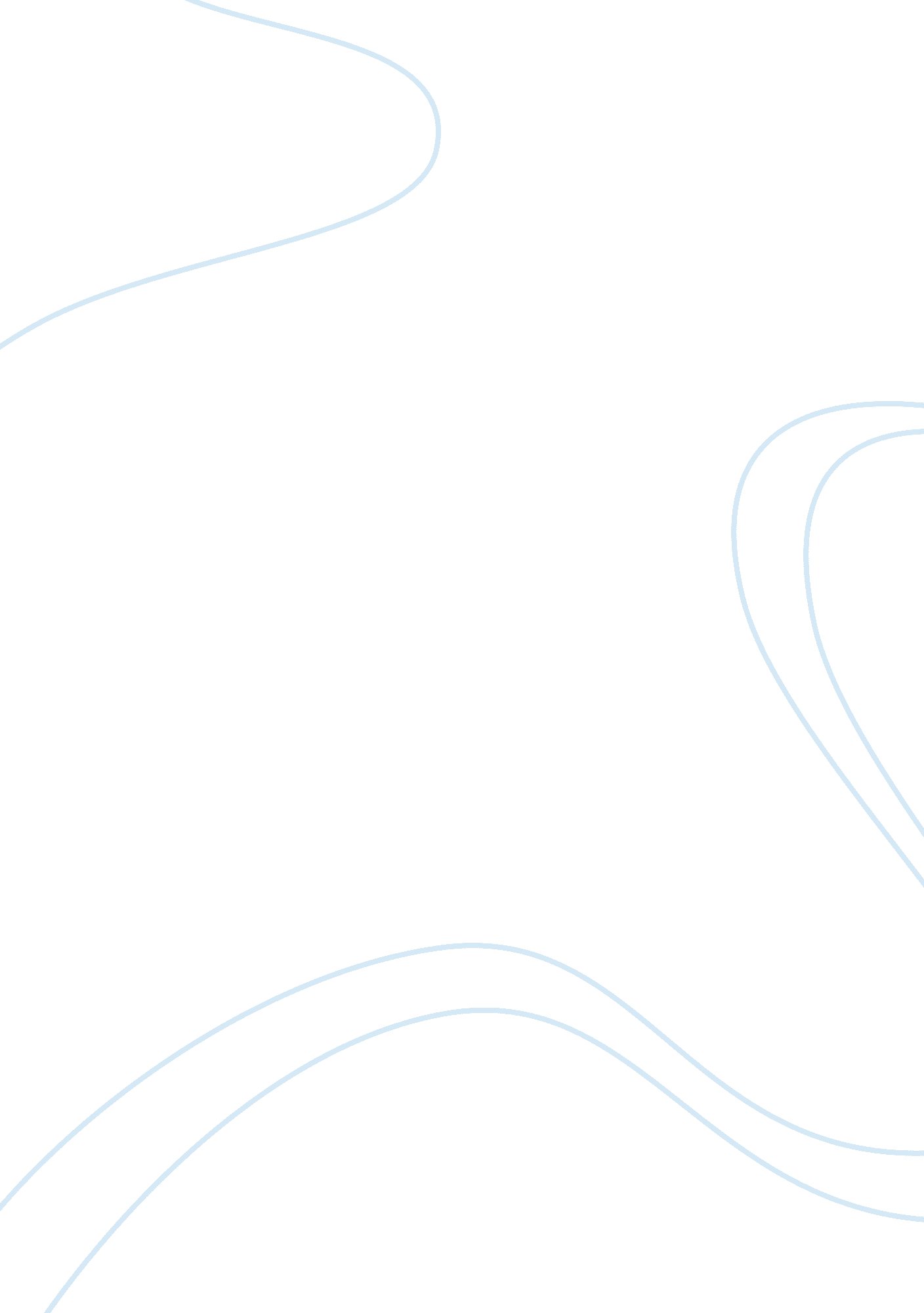 Social education breakdown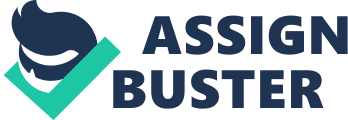 This article will be exploring the meaning of social education breakdown. Social education is the study aimed at bringing self awareness and understanding oneself which is critical, to be able to guide ones actions, emotions as well as thoughts in order to be able to bring change to the society and to own self. (Alexander Scott 1988) Social education is the teaching and learning about the social reality. This is the culture, religion, ethnicity, norm, national divisions and the existing system as a whole. Social education wishes to explore the whole social system and as such, teach how to bring about social change. (Alexander Scott 1988) In his book Social Education (1988), Alexander Scott states that Social education breakdown is the lack of policies which guide social education but instead describe and view it as a mere general knowledge course thereby making its potential to be ignored in the society The social education breakdown is brought about by the deprivation of teaching and learning of self awareness in the country and the world and not giving this the seriousness that it deserves. Social education breakdown According to Alexander Scott (1988), the social education curriculum has been viewed as a study of general knowledge and has not been accorded the seriousness that it needs. Social education curriculum has been viewed as being too simple and one that should not be considered. This however should not be the case, since social education teaches students about their world and country as well as in terms of economic, geographical and historical phenomena as well as the social and political aspect. Lack of attention In his book social education (1988), Alexander Scott feels that conflicts and problems of the society are ignored therefore making the study of social education meaningless and hence this helps in the creation of a social order where everything is accepted as alright and therefore there is no opportunity for bringing up the controversial issues and therefore the need for change is not seen but instead the social and economic order which is established already is accepted. Alexander Scott 1988) Lack of dialogue (Alexander Scott 1988) states that the social education breakdown has been brought about by the lack of reflection and dialogue as well as the lack of an analysis to show how conflicts in the present day came about and ways that can be used to solve them. Alexander also says that there is also the lack of the look at the present day living and how it affects the state of the society and our world at large. There is an emphasis on social education being a mere general knowledge and hence it is not seen as an issue of a real concern and thus is it not accorded the seriousness that it should. (Alexander Scott 1988) The curriculum does not carry the problems of the society when conflicts and problems of society are not included in it and therefore there is no real engagement and involvement in the social education. (Alexander Scott 1988) ConclusionAccording to (Alexander Scott 1988), Social education addresses the social reality and it has potential to make students aware of critical issues that are facing the society and also in the development of critical awareness of self and also the oppressive nature of the society. Social education breakdown has been brought about by the omission of it in the curriculum with the notion that it is not given the seriousness it deserves. There is also the acceptance of the society as it is and hence the importance of change is not emphasized thereby rendering the social studies curriculum useless. (Alexander Scott 1988) 